Document Based QuestionUnit 3 Age of Enlightenment Writing AssignmentUsing the primary source documents we have reviewed in class, answer the focus question: 		“How does the Enlightenment promote citizen involvement in government?”Your final written response should include several pieces of textual evidence from each of the primary source documents (Locke, Rousseau, and Montesquieu). You should also include the key terms and vocabulary from each of the pieces to help you answer the focus question.  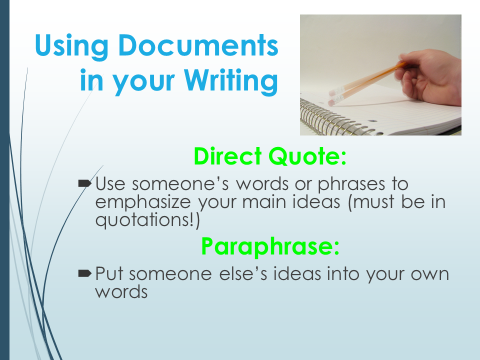 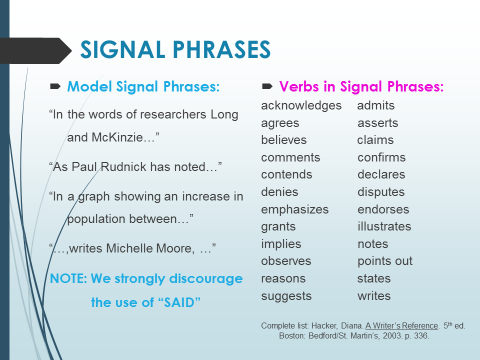 Total: 				/ 30ENLIGHTENMENT DBQ RUBRICBasically did you…Scale: 1-10Thesis Statement: Thoroughly addresses the direct focus question by accurately analyzing and interpreting the documents with a thesis statement. Have a clear opening thesis statement Maintain directness to the prompt throughout the essayDocuments: Uses descriptive and analytical information directly from the documents within the responseUse each of the documents within responseDo a good job connecting the documents to the topic sentence by explaining, giving details and examplesDevelopment: Writes a well-developed response using multiple paragraphs;  consistently demonstrating a logical and organized thought processWrite in complete sentencesHave a clear introduction and conclusionSelf-edit for structural and grammatical errors